為台灣加油打氣專欄(237)我國的影音串流系統李家同侯冠維我們現今在家裡透過電視機上盒、電腦或手機，就可以看到許多電影和戲劇，也可以透過直播看到各種運動比賽，觀看的過程可以非常流暢，幾乎沒有延遲和中斷，這些主要是因為影音串流技術的進步。所謂的影音串流技術，就是將影像和聲音透過網路傳送到使用者的裝置上。由於影音檔案往往動輒數十Giga，大量影音檔案在網路上傳遞，就需要複雜的影音串流系統與遞送網路支撐，而這些技術以前都掌握在國際大公司手上，現在我們自已也有影音串流與遞送系統。以下我們要介紹影音串流系統當中兩個非常重要的技術，分別是影音串流通訊協議 (Streaming Protocol) 以及內容遞送網路 (Content Delivery Network, CDN)。影音串流通訊協議當我們想要透過網路觀看一部影片時，傳統的做法是將整部影片都下載到我們的電腦上，等到下載完成以後才能開始觀看。這種做法的缺點是，假如我們想要看的是一部2小時的電影，我們不能馬上看到，而是先要等幾十分鐘將整部電影下載下來，下載完成以後才能觀看。為了讓使用者可以即時看到影片，不須等待下載時間，我們需要一種新的針對即時影音傳輸來設計的通訊協議，請看圖一。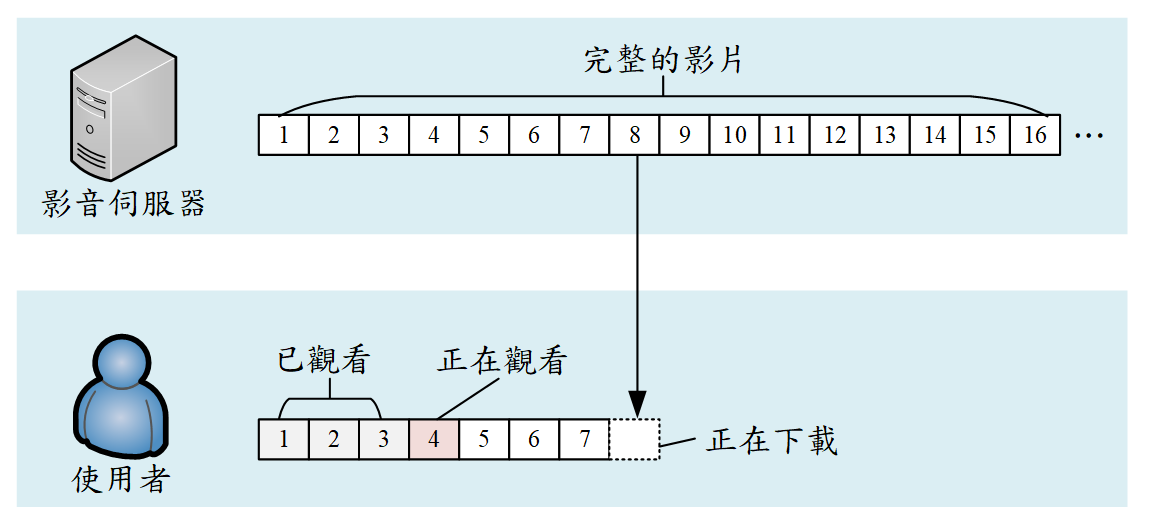 圖一對於觀看電影和戲劇來說，影音檔案可能很長，我們可以將完整的影片切割成一段一段的，每一個片段是10秒鐘的影片。當使用者選擇了某一部影片時，伺服器開始將片段傳送到使用者的裝置上。使用者收到個別的片段時，就可以即時的播放出來，而不需要等到整部影片傳送完成。由於網路有時很順暢，有時會有塞車的問題。透過這種針對影音串流設計的通訊協議，在網路順暢時，尚未觀看的片段可以比較快地下載，當網路開始塞車時，這些事先下載好的片段就可以做為緩衝，等到網路塞車恢復以後再下載後續的片段。只要做為緩衝的片段數量夠多，使用者就不會在偶爾網路塞車時感覺到影片有中斷的問題。以上只是一個簡單的介紹，實際上影音串流通訊協議還牽涉到影音編碼、解碼、壓縮和加密等問題，也會自動地分析網路狀況來切換影片的解析度，以及根據使用者需求提供不同語言的字幕等等，這些我們無法一一說明。內容遞送網路影音串流系統中另一個重要技術稱為內容遞送網路，是針對影音服務所設計的網路架構，它使得影音服務公司可以提供給數百萬使用者觀看，卻不會有網路塞車問題。我們先說明傳統網路服務的傳輸架構，稱為集中式架構，如圖二所示。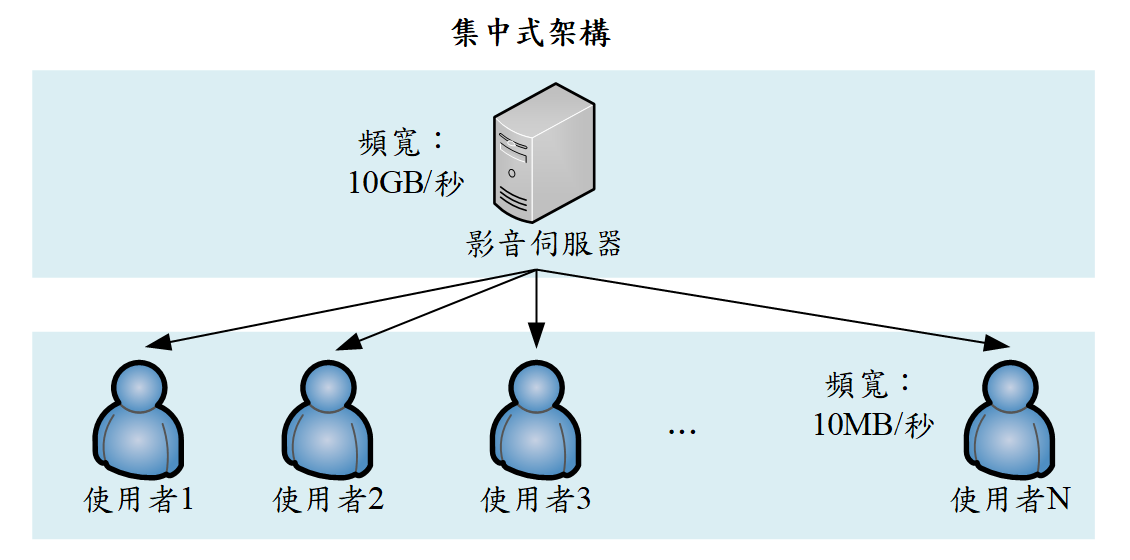 圖二集中式架構是由一台效能非常強大的影音伺服器來直接服務使用者，舉例來說，假設每個使用者在觀看影片時，每秒至少需要10MB (每秒傳輸一千萬位元組) 的數據傳輸量，才能確保影片不會有中斷的問題。那麼一台頻寬為每秒傳輸10GB (每秒傳輸一百億位元組) 數據的影音伺服器，最多就只能容納1000位使用者同時使用。若影音服務公司採用這種集中式架構，假如想要服務100萬使用者，那麼他們就需要有1000台這種影音伺服器。由於這種高效能的影音伺服器非常昂貴，這種做法是不切實際的。為了解決這個問題，內容遞送網路所採用的是所謂的階層式架構，請看圖三。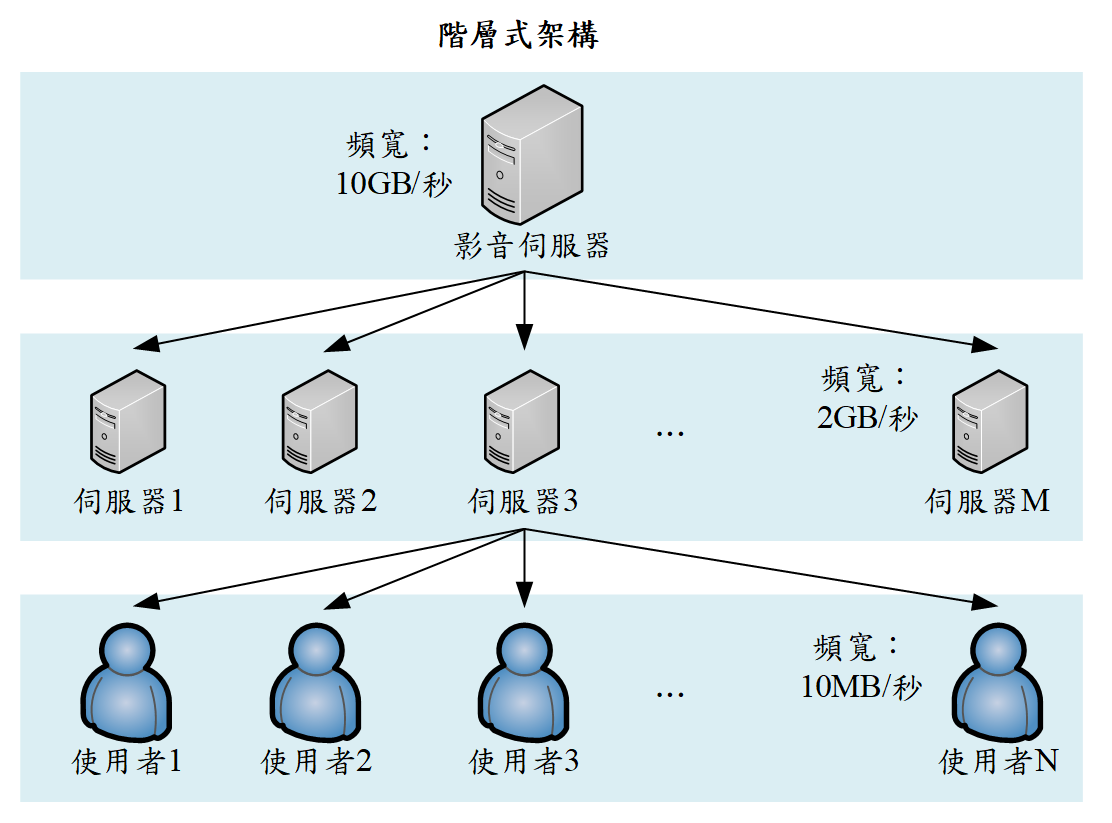 圖三在階層式架構中，當有一個使用者要觀看某一部影片時，他會先向所屬區域的伺服器要求傳送影片，假如區域的伺服器中剛好就有這部影片，那它就可以立即將影片傳送給使用者。假如區域的伺服器中沒有這部影片，才會向影音伺服器要求傳送影片。因為區域伺服器的效能較低，因此能夠存放的影片數量是有限制的。由於每個區域的民眾喜歡的影片有所不同，區域的伺服器中通常會存放該區域最常被觀看的影片，如此一來使用者可以即時取得影片內容。當然決定哪些影片要存放在區域伺服器當中，不是由人力來決定的，而是由一套軟體工程師所開發的演算法來決定的。所謂的演算法，其實是有關數學的學問。這種系統的開發過程中，工程師需要對網路基礎知識和各種硬體設備有所了解，要具備開發軟體和演算法的能力，也要懂得影音編碼、解碼、壓縮和加密等技術。我們必須再次強調，這些學問都建立在數學上，假如數學程度不夠好，很難設計出優秀的演算法，也不可能懂得編碼、解碼、壓縮和加密的。假如對於網路的基礎知識不夠瞭解，是不可能懂得通訊協議的。如果國家不重視基礎科學，我們永遠只能使用先進國家所開發的技術，而無法自行發展最先進的技術。我國自行開發的影音串流與遞送系統，目前已經能夠同時服務百萬以上的用戶，並且將這套系統放上雲端，提供服務給全世界，非常值得我們慶幸。